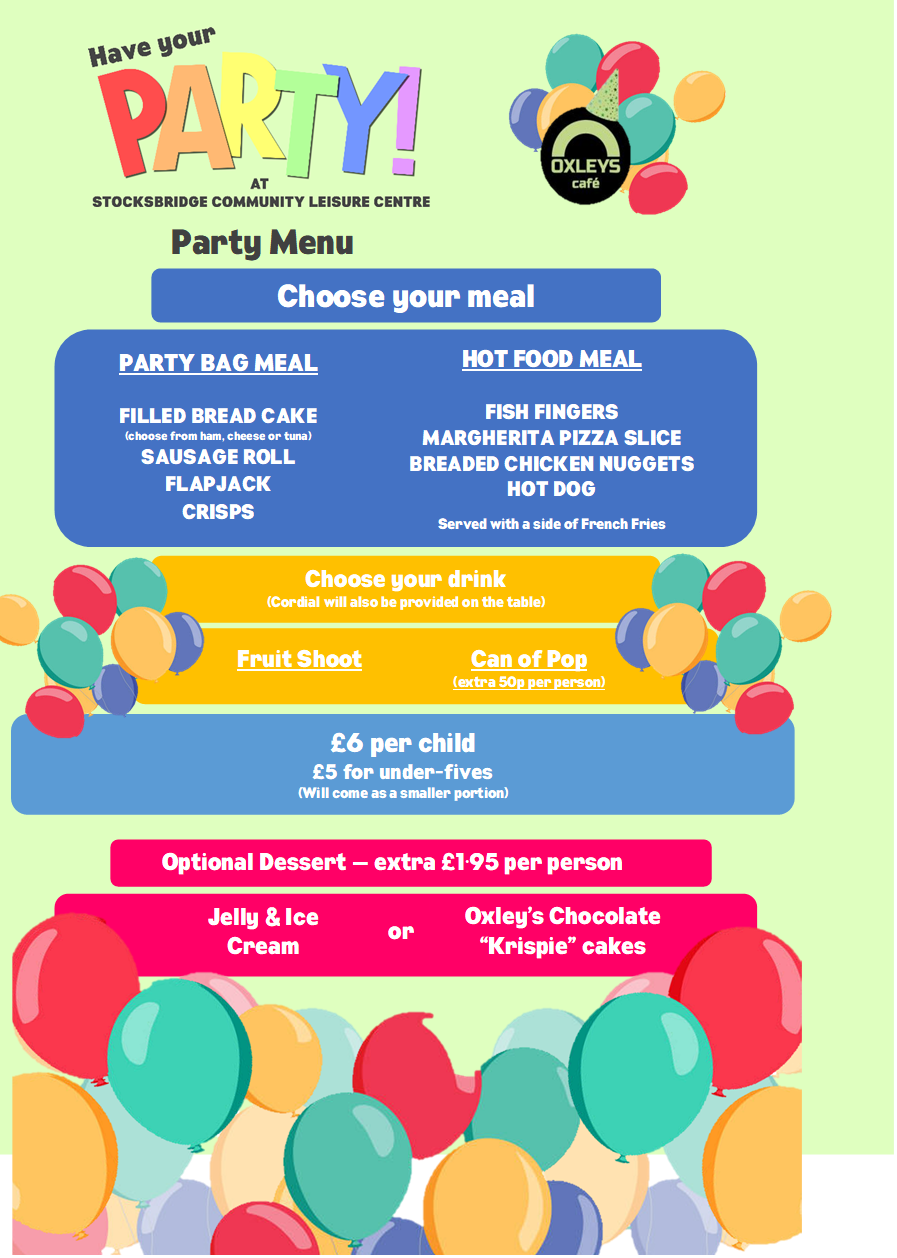 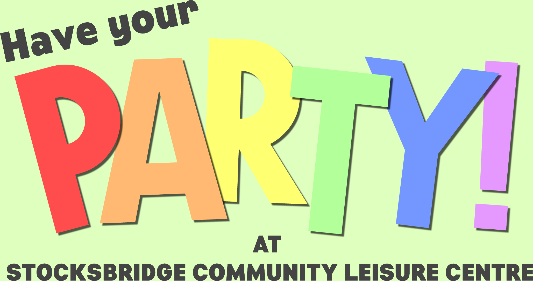 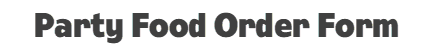 Plant based alternatives available for all food optionsThe cost per child for a dessert is £1.95 and is not included in the £6. If you would like to add this one, please call or email.Contact Name:Contact Number:Contact Email address:Date of Party:Time of PartyFood Serving Time:Number of Children:Party Bag MealQuantityAdditional CommentsHamCheeseTunaHot Food OptionsQuantityAdditional CommentsFish Fingers Margherita Pizza SliceBreaded Chicken Nuggets Hot DogDrink Options QuantityAdditional CommentsFruit ShootCan of Pop (50p per person extra)OptionsQuantityAdditional CommentsJelly and Ice CreamOxley’s Chocolate Krispie Cakes                                      For Internal use only                                  Age of Child:                                       For Internal use only                                  Age of Child:                                       For Internal use only                                  Age of Child: Date order received from customer:Full Payment Received from Customer:Date:Total Amount: